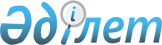 "Бiлiм туралы" Қазақстан Республикасының Заңына өзгерiстер мен толықтырулар енгізу туралы" Қазақстан Республикасының Заңын iске асыру жөнiндегi шаралар туралы
					
			Күшін жойған
			
			
		
					Қазақстан Республикасы Премьер-Министрінің 2004 жылғы 22 қазандағы N 319-ө Өкімі. Күші жойылды - ҚР Премьер-Министрінің 2004.12.30. N 383 өкімімен.

      1. Қоса беріліп отырған "Бiлiм туралы" Қазақстан Республикасының Заңына өзгерiстер мен толықтырулар енгiзу туралы" Қазақстан Республикасының 2004 жылғы 9 шiлдедегі  Заңын  iске асыру мақсатында қабылдануы қажет нормативтік құқықтық кесiмдердiң тiзбесi (бұдан әрi - Тiзбе) бекiтiлсiн. 

      2. Қазақстан Республикасы Бiлiм және ғылым министрлiгі Тiзбеге сәйкес нормативтiк құқықтық кесiмдердiң жобаларын әзiрлесiн және Қазақстан Республикасы Yкiметiнің бекiтуiне енгiзсiн. 

      3. Қазақстан Республикасы Бiлiм және ғылым министрлiгi және жергiлiктi атқарушы органдар екi ай мерзiмде "Бiлiм туралы" Қазақстан Республикасының Заңына өзгерiстер мен толықтырулар енгiзу туралы" Қазақстан Республикасының Заңын iске асыру мақсатында тиiсті ведомстволық нормативтiк құқықтық кесiмдердi қабылдасын және қабылданған шаралар туралы Қазақстан Республикасының Үкiметін хабардар етсiн.       Премьер-Министр Қазақстан Республикасы   

Премьер-Министрінің    

2004 жылғы 22 қазандағы  

N 319 өкімімен      

бекiтiлген         

  "Білім туралы" Қазақстан Республикасының Заңына 

өзгерiстер мен толықтырулар енгiзу туралы" Қазақстан Республикасының Заңын iске асыру мақсатында қабылдануы 

қажет нормативтік құқықтық кесiмдердiң тізбесi ___________________________________________________________________ 

P/c|   Нормативтiк құқықтық   | Кесімнің |  Орындалу  |Әзiрлеуге 

 N |      кесімнің атауы      |  нысаны  |  мерзiмi   | жауапты 

   |                          |          |            |мемлекеттiк 

   |                          |          |            |   орган 

___________________________________________________________________ 

 1               2                  3           4           5 

___________________________________________________________________ 

1  Мектепке дейiнгi ұйымдар     Қаулы      2004 жылғы   БҒМ 

   қызметінің үлгі ережесiн                қараша 

   бекiту туралы 2  Арнайы бiлiм беру ұйымдары   Қаулы      2004 жылғы   БҒМ 

   қызметінің үлгi ережесiн                қараша 

   бекiту туралы 3  Жетiм балаларға және         Қаулы      2004 жылғы   БҒМ 

   ата-анасының қамқорлығынсыз             қараша 

   қалған балаларға арналған 

   білім беру ұйымдары 

   қызметінің үлгi ережесiн 

   бекiту туралы 4  Жалпы орта бiлiм беру        Қаулы      2004 жылғы   БҒМ 

   бағдарламаларын iске                    қараша 

   асыратын бiлiм беру 

   ұйымдары қызметінiң үлгі 

   ережесiн бекiту туралы 5  Кәсіптiк бастауыш білім      Қаулы      2004 жылғы   БҒМ 

   беру бағдарламаларын iске               қараша 

   асыратын білім беру 

   ұйымдары қызметінің үлгі 

   ережесiн бекiту туралы 6  Кәсіптік орта білім беру     Қаулы      2004 жылғы   БҒМ 

   бағдарламаларын іске                    қараша 

   асыратын бiлiм беру 

   ұйымдары қызметінің үлгi 

   ережесiн бекiту туралы 7  Кәсіптік жоғары білім беру   Қаулы      2004 жылғы   БҒМ 

   бағдарламаларын іске                    желтоқсан 

   асыратын білім беру 

   ұйымдары қызметінің үлгi 

   ережесiн бекiту туралы 8  Жоғары оқу орнынан кейінгі   Қаулы      2004 жылғы   БҒМ 

   кәсіптік білім беру                     желтоқсан 

   бағдарламаларын iске 

   асыратын бiлiм беру 

   ұйымдары қызметінің үлгi 

   ережесiн бекiту туралы 9  Қосымша кәсіптік бiлiм беру  Қаулы      2004 жылғы   БҒМ 

   бағдарламаларын iске                    қараша 

   асыратын бiлiм беру 

   ұйымдары қызметінің үлгi 

   ережесiн бекiту туралы 10 Бiлiм беру мониторингін      Қаулы      2004 жылғы   БҒМ 

   жүзеге асыру ережесін                   қараша 

   бекіту туралы 11 Білім беру ұйымдарында       Қаулы      2004 жылғы   БҒМ 

   оқитындарға атаулы                      қараша 

   мемлекеттік стипендияларды 

   тағайындау туралы 12 Қазақстан Республикасы       Қаулы      2004 жылғы   БҒМ 

   Үкіметінің 2000 жылғы                   қараша 

   17 мамырдағы N 738 

    қаулысына  толықтыру 

   енгiзу туралы 13 Қазақстан Республикасы       Қаулы      2004 жылғы   БҒМ 

   Үкіметінің 2000 жылғы                   қараша 

   18 сәуірдегі N 596  қаулысына 

   өзгерiстер мен толықтырулар 

   енгiзу туралы 14 Қазақстан Республикасы       Қаулы      2004 жылғы   БҒМ 

   Үкiметiнiң 1999 жылғы                   қараша 

   23 тамыздағы N 1219 

    қаулысына  өзгерiстер мен 

   толықтырулар енгiзу туралы 15 Қазақстан Республикасы       Қаулы      2004 жылғы   БҒМ 

   Үкiметінің 2002 жылғы 11                қараша 

   қарашадағы N 1188  қаулысына 

   толықтыру енгізу туралы 16 Қазақстан Республикасы       Қаулы      2004 жылғы   БҒМ 

   Үкiметiнiң 1999 жылғы                   желтоқсан 

   20 шiлдедегi N 1018 

    қаулысына  өзгерiстер мен 

   толықтырулар енгiзу туралы 17 Қазақстан Республикасы       Қаулы      2004 жылғы   БҒМ 

   Үкiметiнің 2003 жылғы                   қараша 

   19 ақпандағы N 173 

    қаулысына  толықтырулар 

   енгiзу туралы 18 Қазақстан Республикасы       Қаулы      2004 жылғы   БҒМ 

   Үкiметiнің 1999 жылғы 3                 қараша 

   қыркүйектегі N 1305 

    қаулысына  өзгерiстер мен 

   толықтырулар енгiзу 19 Қазақстан Республикасы       Қаулы      2004 жылғы   БҒМ 

   Үкiметiнiң 2001 жылғы                   қараша 

   19 шілдедегі N 976 

    қаулысына  өзгерiстер мен 

   толықтырулар енгiзу туралы 20 Қазақстан Республикасы       Қаулы      2004 жылғы   БҒМ 

   Үкiметінің 1999 жылғы                   қараша 

   10 желтоқсандағы N 1903 

    қаулысына  өзгерiстер мен 

   толықтырулар енгiзу туралы 21 Қазақстан Республикасы       Қаулы      2004 жылғы   БҒМ 

   Үкiметінiң 2002 жылғы 11                қараша 

   қаңтардағы N 41  қаулысына 

   өзгерiстер енгізу туралы 22 Бiлiм беру ұйымдары          бұйрық     2004 жылғы   БҒМ 

   түрлерiнің номенклатурасын              қараша 

   бекiту туралы 23 Жалпы бiлiм беру пәндерi     бұйрық     2004 жылғы   БҒМ 

   бойынша халықаралық және                қараша 

   республикалық олимпиадалар 

   мен ғылыми жарыстардың, 

   орындаушылардың республи. 

   калық және халықаралық 

   конкурстары мен спорттық 

   жарыстардың тiзбесiн бекiту 

   туралы 24 Аспирантураға және           бұйрық     2004 жылғы   БҒМ 

   адъюнктураға қабылдаудың                қараша 

   үлгi ережесін бекiту туралы 25 Клиникалық ординатураға      бұйрық     2004 жылғы   БҒМ 

   қабылдаудың үлгі ережесiн               қараша 

   бекiту туралы 26 Докторантураға қабылдаудың   бұйрық     2004 жылғы   БҒМ 

   үлгі ережесiн бекiту туралы             қараша 27 Бiлiм беру ұйымдарында       бұйрық     2004 жылғы   БҒМ 

   оқу-әдiстемелiк жұмысты                 қараша 

   ұйымдастыру ережесiн бекiту 

   туралы 28 Бiлiм берудің бiрыңғай       бұйрық     2004 жылғы   БҒМ 

   ақпараттық жүйесiн ұйым.                желтоқсан 

   дастыру және оның жұмыс 

   iстеу ережесiн бекiту туралы 29 Сырттай, кешкі және          бұйрық     2004 жылғы   БҒМ 

   экстернат нысанында алуға               қараша 

   болмайтын кәсiптер мен 

   мамандықтар тiзбесiн бекiту 

   туралы 30 Бiлiм алушылардың үлгерiмiне бұйрық     2004 жылғы   БҒМ 

   ағымдағы бақылауды, аралық              қараша 

   және қорытынды аттестаттауды 

   өткiзу ережесiн бекiту 

   туралы 31 Техникалық және қызмет       бұйрық     2004 жылғы   БҒМ 

   көрсету еңбегінің кәсiптерi             желтоқсан 

   (мамандықтары) бойынша 

   кәсiби даярлық деңгейiн 

   растау және бiлiктiлiк беру 

   ережесiн бекiту туралы 32 Жалпы бiлiм беретiн пәндер   бұйрық     2004 жылғы   БҒМ 

   бойынша республикалық                   қараша 

   олимпиадаларды өткiзу 

   ережесiн бекiту туралы 33 Жалпы бiлiм беретiн пәндер   бұйрық     2004 жылғы   БҒМ 

   бойынша ғылыми жарыстар                 қараша 

   өткізу ережесін бекіту 

   туралы 34 Орындаушылардың республи.    бұйрық     2004 жылғы   БҒМ 

   калық конкурстарын өткiзу               қараша 

   ережесiн бекiту туралы 35 Республикалық кәсiби         бұйрық     2004 жылғы   БҒМ 

   шеберлiк конкурстарын                   қараша 

   өткiзу ережесiн бекiту 

   туралы 36 Бiлiм беру қызметтерiн       бұйрық     2004 жылғы   БҒМ 

   өтелiмдi, көрсету шартының              желтоқсан 

   үлгі нысанын бекiту туралы 37 Кәсіптік бастауыш, кәсiптiк  бұйрық     2004 жылғы   БҒМ 

   орта және кәсіптiк жоғары               желтоқсан 

   бiлiм беретiн бiлiм беру 

   ұйымдарында бiлім алушыларды 

   ауыстыру және қайта қабылдау 

   ережесін бекiту туралы 38 Күндiзгі оқу нысаны бойынша  бұйрық     2004 жылғы   БҒМ 

   бiлiм алушыларға академиялық            қараша 

   демалыс беру тәртiбi мен 

   мерзiмдерi туралы 

   нұсқаулықты бекiту туралы 39 Білім алуды аяқтамаған       бұйрық     2004 жылғы   БҒМ 

   азаматтарға берілетін                   қараша 

   анықтама нысанын бекiту 

   туралы 40 Бiлiм беру ұйымдары          бұйрық     2004 жылғы   БҒМ 

   білім беру қызметіне                    желтоқсан 

   пайдаланатын қатаң есептегі 

   құжаттардың нысандарын 

   бекіту туралы 41 Жоғары оқу орындарының       бұйрық     2004 жылғы   БҒМ 

   ғылыми-педагогикалық                    желтоқсан 

   (профессорлық-оқытушылық 

   құрам, ғылыми қызметкерлер) 

   персоналы лауазымдарына 

   конкурспен орналасу 

   ережесiн бекiту туралы 42 Педагогикалық қызметкерлердi бұйрық     2004 жылғы   БҒМ 

   аттестаттау ережесiн бекiту             желтоқсан 

   туралы 43 Мемлекеттік бiлiм беру       бұйрық     2004 жылғы   БҒМ 

   ұйымдарының басшыларын                  қараша 

   аттестаттауды өткiзу 

   ережесiн бекiту туралы 44 Аралық мемлекеттiк           бұйрық     2004 жылғы   БҒМ 

   бақылауды өткiзу ережесiн               желтоқсан 

   бекiту туралы 

___________________________________________________________________ 
					© 2012. Қазақстан Республикасы Әділет министрлігінің «Қазақстан Республикасының Заңнама және құқықтық ақпарат институты» ШЖҚ РМК
				